Company DetailsShareholder- (Individual)Please provide the passport copy and residential address proof if changedIf shareholders are more than 2 nos. please use the supplement sheets of shareholder (individual)Shareholder (1)Shareholder (2)Shareholder- (Corporation)Please provide the copy of Certificate of Incorporation of the Corporation.Please provide the passport copy and residential address proof of each shareholder and director of the Corporation. If corporate shareholders are more than 2 nos. please use the supplement sheets of shareholder (Corporation).Corporate Shareholder (1)Corporate Shareholder (2)Director- (Individual)Please provide the passport copy and residential address proof if changedIf directors are more than 2 nos. please use the supplement sheets of director (individual)Director (1)Director (2)Director- (Corporation)Please provide the copy of Certificate of Incorporation of the Corporation.Please provide the passport copy and residential address proof of each shareholder and director of the Corporation.If corporate directors are more than 2 nos. please use the supplement sheets of director (Corporation).Corporate Director (1)Corporate Director (2)Beneficiary owner(s) Please provide the passport copy and residential address proof if changedIf beneficiary owners are more than 2 nos. please use the supplement sheets of beneficiary ownerBeneficiary owner (1) If the beneficiary owner (1) is the same shareholder (1) , then the particulars of beneficiary owner (1) is not required.  Otherwise, please complete the followings.Beneficiary owner (2) If the beneficiary owner (2) is the same shareholder (1) , then the particulars of beneficiary owner (1) is not required.  Otherwise, please complete the followings.DeclarationI/we declare that all the said information and documents provided by me (us) are true and correct.  I/we understand Metopro Associates Limited (service provider) reserves the rights to terminate all the existing service to us if I/we do not provide the said information and documents to the service provider timely.______________________ Signed by ( )Capacity: ( )Date: ( )ab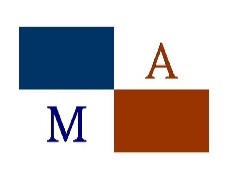 M A Group - Management and Accounting ProfessionalDate: Company Name:  (the “Company”)Clients Updated ListIn comply with “Anti-Money Laundering and Counter-Terrorist Financing Ordinance”(the AMLO) and  Maintain up-to-date beneficial ownership information, by way ofkeeping a Significant Controllers Registers (SCR), for inspection by law enforcementofficers upon demand, we need to conduct the due diligence to our existing clientsperiodically.Please complete the “clients updated list” by providing the latest particulars of each shareholder, director, beneficiary owner, such as: change of passport, change of residential address, change of telephone no., email address, change of share (not managed by us), change of directorship (not managed by us).For your easy reference, we enclose the last Annual Return (and/or other statutory documents which were filed after the date of last Annual Return – if any) of the Companythat we file at Companies Registry.If we do not get the updated information timely, we reserve the rights to terminateall the services provided to the Company. Please note.Thanks for your co-operation and attention.Remarks:Please provide the latest passport copy if the passport is changed.Please provide the latest residential address proof if the residential address is changed.Please complete the whole clients updated list no matter the particulars are changed or not.ItemsRemarksCompany Name in EnglishWe will completeCompany Name in ChineseWe will completeJurisdictionWe will completeCertificate of Incorporation no.We will completeDate of IncorporationWe will completeNature of BusinessPlease adviseSurname (family name)Other name (given name)Chinese name (if any)Date of BirthNationalityPassport no. or HKIDTax Residency (if known)Residential Address (latest)Telephone no. (latest)Mobile no. (latest)Email Address (latest)No. of shares to be heldSurname (family name)Other name (given name)Chinese name (if any)Date of BirthNationalityPassport no. or HKIDTax Residency (if known)Residential Address (latest)Telephone no. (latest)Mobile no. (latest)Email Address (latest)No. of shares to be heldCompany NameCompany No.Place of IncorporationDate of IncorporationRegistered office addressContact personTelephone no.Email addressNos. of share to be heldCompany NameCompany No.Place of IncorporationDate of IncorporationRegistered office addressContact personTelephone no.Email addressNos. of share to be heldSurname (family name)Other name (given name)Chinese name (if any)Date of BirthNationalityPassport no. or HKIDResidential Address (latest)Telephone no. (latest)Mobile no. (latest)Email Address (latest)Surname (family name)Other name (given name)Chinese name (if any)Date of BirthNationalityPassport no. or HKIDResidential Address (latest)Telephone no. (latest)Mobile no. (latest)Email Address (latest)Company NameCompany No.Place of IncorporationDate of IncorporationRegistered office addressContact personTelephone no.Email addressCompany NameCompany No.Place of IncorporationDate of IncorporationRegistered office addressContact personTelephone no.Email addressSurname (family name)Other name (given name)Chinese name (if any)Date of BirthNationalityPassport no. or HKIDTax Residency (if known)Residential Address (latest)Telephone no.(latest)Mobile no. (latest)Email Address (latest)No. of shares to be heldSurname (family name)Other name (given name)Chinese name (if any)Date of BirthNationalityPassport no. or HKIDTax Residency (if known)Residential Address (latest)Telephone no.(latest)Mobile no. (latest)Email Address (latest)No. of shares to be held